What to doListening & SpeakingOur focus today is speaking and listening – expressing ourselves in spoken language.1. Listen to a story bookWatch and listen to The Hundred Decker Bus by Mike Smith, in this book-sharing video clip: https://www.youtube.com/watch?v=FjoMDatx0TE  (or you could read the story to your child if you have a copy at home – it is a really fun book to share).2. Respond to the storyTalk about the story. What was the bus like at the beginning of the story? What happened when the sailors wanted to join the bus journey? There was no more room, so they built a new deck for the bus! What happened as more passengers wanted to join them on their adventure? What three things went wrong with the bus? What happened at the end? Talk about a journey you have felt a bit bored by. It could be one you often take. Where might you go instead? How would you travel?Imagine if we could create our own many decker bus! What decks would you have? Pause the video at 7:04 and discuss the different decks you can see.Together, design a many decker bus by drawing a picture and writing some labels to show what each deck is like on My Many Decker Bus below.Try these Fun-Time ExtrasWatch, listen and learn how to sign (BSL) the song, The Wheels on the Bus: https://www.youtube.com/watch?v=ljUt1VyPnGI  Think about the different sounds you can hear on a bus ride (engine, bell, traffic, people talking). See if you can make the sounds with your mouth and simple household items.Try counting to 100 together (you could count in tens)!My Many Decker Bus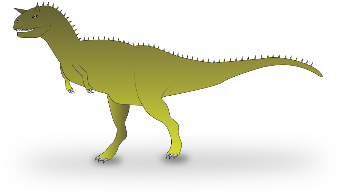 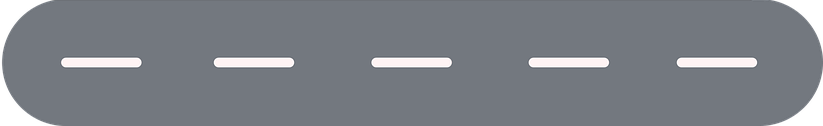 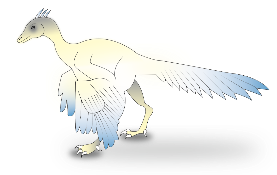 